Publicado en Madrid el 14/02/2018 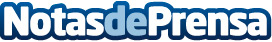 La moda de lo ecológico alcanza también los pañales de los bebésHasta un 38% de las sustancias químicas de los pañales desechables pasan a la piel de los bebésDatos de contacto:Eduardo676 12 17 77Nota de prensa publicada en: https://www.notasdeprensa.es/la-moda-de-lo-ecologico-alcanza-tambien-los Categorias: Nacional Infantil Ecología Consumo http://www.notasdeprensa.es